      Ohje 	Opiskelija täyttää 1. – 2. sivun tiedot ja palauttaa s-postilla tai peda.netin palautuskansioon viimeistään 1 viikko ennen näyttöajankohtaa.                       Opiskelija tutustuu tässä lomakkeessa oleviin arviointikriteereihin..  AmmattitaitovaatimuksetOpiskelija osaatyöskennellä sosiaali- ja terveysalan työn säädösten, toimintaperiaatteiden, arvojen ja eettisten periaatteiden mukaansuunnitella työtään ja tehdä yhteistyötä työryhmän ja verkoston kanssasuunnitella, toteuttaa ja arvioida työtään kotona asuvan asiakkaan luonatoimia vuorovaikutuksessa asiakkaan ja hänen läheistensä kanssakäyttää alan työmenetelmiä, -välineitä ja materiaaleja kotihoidon asiakkaan toimintakyvyn edistämisessätoteuttaa lääkehoitoa kotonatoteuttaa saattohoitoa kotonaohjata palveluiden käytössäylläpitää ja edistää turvallisuutta, työkykyään ja työhyvinvointiaanarvioida ja kehittää toimintaansaarvioida mahdollisuuksiaan toimia hyvinvointialan yrittäjänä.Ammattitaidon osoittamistavatOpiskelija osoittaa ammattitaitonsa näytössä käytännön työtehtävissä toimimalla kotihoidon tai lyhytaikaishoidon ympäristöissä tai asiakkaan kotona lähihoitajan työtehtävissä. Siltä osin kuin tutkinnon osassa vaadittua ammattitaitoa ei voida arvioida näytön perustella, ammattitaidon osoittamista täydennetään yksilöllisesti muilla tavoin.		__________________________________   ____/____20___		paikka ja päiväys		__________________________________________________		arvioijan allekirjoitus ja nimenselvennysSosiaali- ja terveysalan perustutkinto  371101                                       Kotihoidossa toimiminen 40 ospOpiskelija  Opiskelija  NimiOpiskelijanumeroNäyttöpaikkaNäyttöpaikkaAjankohtaTyöpaikan nimi (virallinen)OsoitePuhelinnumeroY-tunnusArvioijatNimiTehtävänimikeKokemus vuosinaYhteystiedotsähköposti ja puhelinTyöelämän edustajaOpettajaNäytön KUVAUS Opiskelija täyttää. Kuvaa tähän käytännön työtehtävät, joilla osoitat alla otsikoidut ammattitaitovaatimukset. Kirjoita kenttään.       Opiskelija työskentelee sosiaali- ja terveysalan työn säädösten, toimintaperiaatteiden, arvojen ja eettisten periaatteiden mukaan.Opiskelija suunnittelee työtään ja tekee yhteistyötä työryhmän ja verkoston kanssa.Opiskelija suunnittelee, toteuttaa ja arvioi työtään kotona asuvan asiakkaan luona.Opiskelija toimii vuorovaikutuksessa asiakkaan ja hänen läheistensä kanssa.Opiskelija käyttää alan työmenetelmiä, -välineitä ja materiaaleja kotihoidon asiakkaan toimintakyvyn edistämisessä.Kotihoidon asiakkaan hoito ja ohjausToimintakyvyn edistäminen kotonaAsiakkaan arjessa avustaminen ja ohjaaminen5.4 Ravitsemuksessa ja suunhoidossa ohjaaminenOpiskelija toteuttaa lääkehoitoa kotona.Opiskelija toteuttaa saattohoitoa kotona.Opiskelija ohjaa palveluiden käytössä. Opiskelija ylläpitää ja edistää turvallisuutta, työkykyään ja työhyvinvointiaan.Työhyvinvoinnin ja turvallisuuden ylläpitäminenAsiakasturvallisuuden huomioon ottaminenOpiskelija arvioi ja kehittää toimintaansa.Opiskelija arvioi mahdollisuuksiaan toimia hyvinvointialan yrittäjänä.Näyttöympäristön KUVAUSOpiskelija täyttää. Kuvaa tähän työpaikan toimiala ja toiminta-ajatus, työn arvot ja tavoitteet, työntekijämäärä, palvelut, keskeiset asiakasryhmät. Kirjoita kenttään.Opiskelija työskentelee sosiaali- ja terveysalan työn säädösten, toimintaperiaatteiden, arvojen ja eettisten periaatteiden mukaan.OpiskelijaOpiskelija työskentelee sosiaali- ja terveysalan työn säädösten, toimintaperiaatteiden, arvojen ja eettisten periaatteiden mukaan.OpiskelijaArviointiArviointiperustelutTyydyttävä T1noudattaa sosiaali- ja terveysalan säädöksiä, säännöksiä, määräyksiä ja eettisiä periaatteita toistuvissa tilanteissakunnioittaa kotona asuvan asiakkaan yksityisyyttä, tapoja, tottumuksia ja omaisuuttanoudattaa tietosuojaa ja salassapitoa sekä hallinto- ja julkisuuslain periaatteitatietää kotihoidon eri omavalvontasuunnitelmista ja toteuttaa yksikön omavalvontaatyöskentelee omavalvontamääräysten ja laatusuositusten mukaisestitoimii kestävän kehityksen periaatteiden mukaisestiT1 Tyydyttävä T2T2   Hyvä H3noudattaa sosiaali- ja terveysalan säädöksiä, säännöksiä, määräyksiä ja eettisiä perustellen toimintaansakunnioittaa kotona asuvan asiakkaan yksityisyyttä, tapoja, tottumuksia ja omaisuuttanoudattaa tietosuojaa ja salassapitoa sekä hallinto- ja julkisuuslain periaatteitatoteuttaa kotihoidon omavalvontaa ja on perehtynyt työpaikan eri omavalvontasuunnitelmiintyöskentelee omavalvontamääräysten ja laatusuositusten mukaisestitoimii kestävän kehityksen periaatteiden mukaisesti ja perustelee toimintaansaH3 Hyvä H4H4 Kiitettävä K5noudattaa sosiaali- ja terveysalan säädöksiä, säännöksiä, määräyksiä ja eettisiä periaatteita perustellen monipuolisesti toimintaansakunnioittaa kotona asuvan asiakkaan yksityisyyttä, tapoja, tottumuksia ja omaisuuttanoudattaa tietosuojaa ja salassapitoa sekä hallinto- ja julkisuuslain periaatteitasoveltaa kotihoidon omavalvontasuunnitelmia työssään lähihoitajan työn näkökulmastatyöskentelee omavalvontamääräysten ja laatusuositusten mukaisesti ja tekee kehittämisehdotuksiatoimii kestävän kehityksen periaatteiden mukaisesti, perustelee toimintaansa ja tekee kehittämisehdotuksia.K5 Opiskelija suunnittelee työtään ja tekee yhteistyötä työryhmän ja verkoston kanssa.OpiskelijaOpiskelija suunnittelee työtään ja tekee yhteistyötä työryhmän ja verkoston kanssa.OpiskelijaArviointiArviointiperustelutTyydyttävä T1suunnittelee päivittäiset ja viikoittaiset työtehtävänsä ja aikataulutuksen asiakkaiden tarpeiden ja tilanteiden perusteella yhteistyössä työryhmän kanssakäyttää virtuaalipalveluita ja etäohjauksen mahdollisuuksia työssääntekee työhönsä liittyviä valintoja ja päätöksiä yhteistyössä työryhmän kanssatoimii monialaisessa yhteistyössä ja tuntee joidenkin ammattiryhmien tehtäviä ja vastuualueitavaikuttaa osaltaan positiivisesti työyhteisön sosiaaliseen ilmapiiriintietää työpaikan ohjeet työntekijän viestinnästä, sosiaalisen median käytöstä ja imagollisesta markkinoinnista sekä noudattaa verkon käytön etikettiäT1 Tyydyttävä T2T2   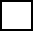 Hyvä H3suunnittelee joustavasti päivittäiset ja viikoittaiset työtehtävänsä ja aikataulutuksen asiakkaiden tarpeiden ja tilanteiden perusteella yhteistyössä työryhmän kanssakäyttää aktiivisesti virtuaalipalveluita ja etäohjauksen mahdollisuuksia työssääntekee työhönsä liittyviä valintoja ja päätöksiä sekä ratkaisee ongelmia yhteistyökykyisesti ja vastuullisesti työryhmän jäsenenätoimii monialaisessa yhteistyössä ja tuntee eri ammattiryhmien tehtäviä ja vastuualueitavaikuttaa osaltaan positiivisesti työyhteisön sosiaaliseen ilmapiiriin ja havainnoi sitätietää työpaikan ohjeet työntekijän viestinnästä, sosiaalisen median käytöstä ja imagollisesta markkinoinnista sekä noudattaa verkon käytön etikettiäH3 Hyvä H4H4 Kiitettävä K5suunnittelee joustavasti ja aktiivisesti päivittäiset ja viikoittaiset työtehtävänsä ja aikataulutuksen asiakkaiden tarpeiden ja tilanteiden perusteella yhteistyössä työryhmän kanssakäyttää aktiivisesti ja monipuolisesti virtuaalipalveluita ja etäohjauksen mahdollisuuksia työssään ja tarvittaessa perustelee niiden tarpeellisuuttatekee itsenäisesti työhönsä liittyviä valintoja ja päätöksiä sekä ratkaisee ongelmiatoimii aktiivisesti monialaisessa yhteistyössä ja tuntee monipuolisesti eri ammattiryhmien tehtäviä ja vastuualueitavaikuttaa osaltaan positiivisesti työyhteisön sosiaaliseen ilmapiiriin sekä havainnoi sitä ja perustelee hyvän työilmapiirin merkitystä työhyvinvoinnilletietää työpaikan ohjeet työntekijän viestinnästä, sosiaalisen median käytöstä ja imagollisesta markkinoinnista sekä noudattaa verkon käytön etikettiäK5 Opiskelija suunnittelee, toteuttaa ja arvioi työtään kotona asuvan asiakkaan luona.OpiskelijaOpiskelija suunnittelee, toteuttaa ja arvioi työtään kotona asuvan asiakkaan luona.OpiskelijaArviointiArviointiperustelutMuu osaamisen arviointiTyydyttävä T1arvioi asiakkaan hoidon ja kuntoutumisen tarvetta ja sen kiireellisyyttä ja toimii yhteistyössä eri toimijatahojen kanssahavainnoi ja arvioi asiakkaan toimintakykyä ja voimavaroja kotona käyttäen tarkoituksenmukaista toimintakykymittariahuomioi asiakkaan fyysisen, kognitiivisen, psyykkisen, hengellisen, sosiaalisen sekä oikeudellisen toimintakyvynhuomioi asiakkaan yksilöllisen elämäntilanteen, elinympäristön, elämänhistorian, kulttuurin ja seksuaalisuuden suunnitellessaan työtäänlaatii hyvinvointia tukevan asiakaslähtöisen suunnitelman yhteistyössä asiakkaan kanssatoimii suunnitelman mukaisesti ja arvioi sen toteutumistaraportoi ja kirjaa ymmärrettävästi asiakkaan vointiin ja toimintakykyyn liittyviä havaintoja asiakasturvallisuutta vaarantamattakäyttää työyhteisön asiakastietojärjestelmiä ja sosiaali- ja terveysalan tietokantoja lähihoitajan vastuualueellaymmärtää asiakasta koskevan tiedonsiirron merkityksen hoitoketjussaT1 Tyydyttävä T2T2   Hyvä H3arvioi asiakkaan hoidon ja kuntoutumisen tarvetta ja sen kiireellisyyttä ja suunnittelee työtään sen perusteella sekä toimii yhteistyössä eri toimijatahojen kanssahavainnoi ja arvioi asiakkaan toimintakykyä ja voimavaroja kotona käyttäen tarkoituksenmukaisia toimintakykymittareitahuomioi asiakkaan fyysisen, kognitiivisen, psyykkisen, hengellisen, sosiaalisen sekä oikeudellisen toimintakyvyn ja ymmärtää niiden merkityksen asiakkaan hyvinvointiinhuomioi ja kartoittaa asiakkaan yksilöllisen elämäntilanteen, elinympäristön, elämänhistorian, kulttuurin ja seksuaalisuuden ja ymmärtää niiden merkityksen suunnitellessaan työtäänlaatii asiakaslähtöisen ja hyvinvointia tulevan suunnitelman yhteistyössä asiakkaan ja hänen läheistensä kanssatoimii suunnitelman mukaisesti ja arvioi sen toteutumista sekä tuo esille asiakkaan toimintakykyyn liittyviä muutostarpeitaraportoi ja kirjaa sujuvasti asiakkaan vointiin ja toimintakykyyn liittyviä havaintoja asiakasturvallisuutta vaarantamattakäyttää sujuvasti työyhteisön asiakastietojärjestelmiä ja sosiaali- ja terveysalan tietokantoja lähihoitajan vastuualueellahuomioi ja ymmärtää asiakasta koskevan tiedon siirron merkityksen hoitoketjussaH3Hyvä H4H4 Kiitettävä K5arvioi itsenäisesti asiakkaan hoidon ja kuntoutumisen tarvetta ja sen kiireellisyyttä ja suunnittelee työtään sen perusteella sekä toimii yhteistyössä eri toimijatahojen kanssahavainnoi ja arvioi monipuolisesti yhdessä asiakkaan kanssa toimintakykyä ja voimavaroja kotona käyttäen monipuolisesti erilaisia tarkoituksenmukaisia toimintakykymittareita sekä perustelee valintojaanhuomioi asiakkaan fyysisen, kognitiivisen, psyykkisen, hengellisen, sosiaalisen sekä oikeudellisen toimintakyvyn ja ymmärtää niiden merkityksen asiakkaan hyvinvointiin sekä kykenee monipuolisesti perustelemaan valintojaan ja toimintaansahuomioi ja kartoittaa asiakkaan yksilöllisen elämäntilanteen, elinympäristön, elämänhistorian, kulttuurin ja seksuaalisuuden sekä perustelee ratkaisujaan suunnitellessaan työtäänlaatii monipuolisen, asiakaslähtöisen ja hyvinvointia tukevan suunnitelman yhteistyössä asiakkaan, hänen läheistensä sekä verkoston kanssatoimii tavoitteellisesti suunnitelman mukaan muokaten ja täydentäen sitä asiakkaan toimintakyvyn ja tavoitteiden mukaisesti sekä arvioi sen toteutumistaraportoi ja kirjaa aktiivisesti ja monipuolisesti asiakkaan vointiin ja toimintakykyyn liittyviä havaintoja yhdessä asiakkaan kanssakäyttää monipuolisesti työyhteisön asiakastietojärjestelmiä ja sosiaali- ja terveysalan tietokantoja lähihoitajan vastuualueellaottaa työssään huomioon asiakasta koskevan tiedon siirron merkityksen hoitoketjussa ja perustelee toimintaansa.K5Opiskelija toimii vuorovaikutuksessa asiakkaan ja hänen läheistensä kanssa.OpiskelijaOpiskelija toimii vuorovaikutuksessa asiakkaan ja hänen läheistensä kanssa.OpiskelijaArviointiArviointiperustelutTyydyttävä T1kohtaa asiakkaan ja läheiset ammatillisestikuulee asiakkaan ja omaisten mielipiteitä ja huomioi yksilöllisiä toiveitatyöskentelee eri kulttuureista tulevien kanssatoimii ammatillisesti vuorovaikutustilanteissa asiakkaan perheen, tukiverkoston ja omaishoitajan kanssakäyttää kosketusta, huumoria ja läsnäoloa tilanteeseen sopivalla tavalla hoitaessaan asiakastakäyttää selkokieltä muokaten tarvittaessa ilmaisuaankäyttää joitakin tilanteeseen soveltuvia digitaalisia ja tieto- ja viestintätekniikan mahdollisuuksia vuorovaikutuksen tukenahyödyntää puhetta tukevia ja korvaavia kommunikointikeinoja ja -välineitäT1 Tyydyttävä T2T2   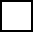 Hyvä H3H3 Hyvä H4H4 Kiitettävä K5kohtaa asiakkaan ja läheiset ammatillisesti ja luontevasti ottaen huomioon asiakkaiden yksilölliset tarpeetkuulee asiakkaan ja omaisten mielipiteitä ja toiveita ja tukee asiakkaan osallisuutta, toimijuutta ja elämän merkityksellisyyttätyöskentelee eri kulttuureista tulevien kanssa ja kehittää aktiivisesti kulttuuritietoisuuttaan ja perustelee tapaansa toimiatoimii ammatillisesti ja aktiivisesti yhteistyössä asiakkaan perheen, tukiverkoston ja omaishoitajan kanssa ja tukee omaishoitajaa työssäänkäyttää aktiivisesti ja luontevasti kosketusta, huumoria ja läsnäoloa tilanteeseen sopivalla tavalla hoitaessaan asiakastakäyttää luontevasti selkokieltä ja mukauttaa ilmaisuaan asiakkaan kommunikointitaitoja vastaavaksi rohkaisten asiakasta itsensä ilmaisuunkäyttää monipuolisesti tilanteeseen soveltuvia digitaalisia ja tieto- ja viestintätekniikan mahdollisuuksia vuorovaikutuksen tukenakäyttää tilanteeseen soveltuvia puhetta tukevia ja korvaavia kommunikointikeinoja ja -välineitä sekä perustelee valintojaan.K5Opiskelija käyttää alan työmenetelmiä, - välineitä ja materiaaleja kotihoidon asiakkaan toimintakyvyn edistämisessä.5.1 Kotihoidon asiakkaan hoito ja ohjausOpiskelijaOpiskelija käyttää alan työmenetelmiä, - välineitä ja materiaaleja kotihoidon asiakkaan toimintakyvyn edistämisessä.5.1 Kotihoidon asiakkaan hoito ja ohjausOpiskelijaArviointiArviointiperustelutTyydyttävä T1hoitaa asiakasta käyttäen näyttöön perustuvaa tietoa, suosituksia ja menetelmiätunnistaa ja havainnoi ikääntymisen aiheuttamat muutokset elimistön normaalissa rakenteessa ja toiminnassatunnistaa ikääntyvien yleisimmät sairaudet ja niiden erityispiirteet sekä niiden vaikutukset asiakkaan toimintakykyyn ja hoidon tarpeeseentunnistaa moni- ja muistisairauksien vaikutukset toimintakykyyn ja hoidon tarpeeseentunnistaa ja huomioi työssään mielenterveys- ja päihdeongelmien vaikutuksen ikääntyvän toimintakykyyn ja hoidon tarpeeseentukee asiakkaan positiivista mielenterveyttä ja toipumisorientaatiotatarkkailee asiakkaan elintoimintoja ja toimintakykyä, kirjaa havaintojaan sekä tiedottaa niistä sovitulla tavallatoteuttaa oireenmukaista hoitoa huomioiden sairauksien erityispiirteetavustaa ja tekee hoitotoimenpiteitäkäyttää hoitotyön ohjausmenetelmiä T1 Tyydyttävä T2T2   Hyvä H3hoitaa asiakasta käyttäen näyttöön perustuvaa tietoa, suosituksia ja menetelmiä huomioiden asiakkaan osallisuuden ja toimijuudentunnistaa ja havainnoi ikääntymisen aiheuttamat muutokset elimistön normaalissa rakenteessa ja toiminnassatunnistaa ikääntyvien yleisimmät sairaudet ja niiden erityispiirteet sekä niiden vaikutukset asiakkaan toimintakykyyn ja hoidon tarpeeseentunnistaa moni- ja muistisairauksien vaikutukset toimintakykyyn ja hoidon tarpeeseentunnistaa ja huomioi työssään mielenterveys- ja päihdeongelmien vaikutuksen toimintakykyyn ja hoidon tarpeeseentukee asiakkaan positiivista mielenterveyttä ja toipumisorientaatiotatarkkailee asiakkaan elintoimintoja ja toimintakykyä, kirjaa havaintojaan sekä tiedottaa niistä sovitulla tavallatoteuttaa oireenmukaista hoitoa huomioiden sairauksien erityispiirteet ja muutokset sekä tiedottaa niistä sovitulla tavallaavustaa ja tekee hoitotoimenpiteitä perustellen toimintaansakäyttää monipuolisesti hoitotyön ohjausmenetelmiäH3 Hyvä H4H4 Kiitettävä K5hoitaa asiakasta käyttäen monipuolisesti näyttöön perustuvaa tietoa, suosituksia ja -menetelmiä huomioiden asiakkaan osallisuuden ja toimijuudentunnistaa ja havainnoi ikääntymisen aiheuttamat muutokset elimistön normaalissa rakenteessa ja toiminnassa perustellen toimintaansatunnistaa ikääntyvien yleisimmät sairaudet ja niiden erityispiirteet sekä niiden vaikutukset asiakkaan toimintakykyyn ja hoidon tarpeeseentunnistaa moni- ja muistisairauksien vaikutukset ikääntyvän toimintakykyyn ja hoidon tarpeeseen perustellen toimintaansatunnistaa ja huomioi työssään mielenterveys- ja päihdeongelmien vaikutuksen ikääntyvän toimintakykyyn ja hoidon tarpeeseen perustellen toimintaansatukee asiakkaan positiivista mielenterveyttä ja toipumisorientaatiotatarkkailee asiakkaan elintoimintoja ja toimintakykyä, kirjaa havaintojaan sekä tiedottaa niistä sovitulla tavallatoteuttaa oireenmukaista hoitoa huomioiden monipuolisesti sairauksien erityispiirteet ja muutokset sekä toimii tilanteen vaatimalla tavalla perustellen toimintaansakäyttää aktiivisesti ja monipuolisesti hoitotyön ohjausmenetelmiä. K5 5.2 Toimintakyvyn edistäminen kotonaOpiskelija5.2 Toimintakyvyn edistäminen kotonaOpiskelijaArviointiArviointiperustelutTyydyttävä T1ohjaa asiakasta voimavaralähtöisesti päivittäisissä toiminnoissa huomioiden asiakkaan elämäntilanteen, kivun, unen ja stressin vaikutuksen toimintakykyynohjaa ja avustaa päivittäisissä toiminnoissa huomioiden ihon hoidon ja jalkojen terveydenohjaa ja avustaa henkilökohtaisen hygienian hoidossa huomioiden eritystoiminnanarvioi ja lievittää asiakkaan kipua käyttäen eri menetelmiähuomioi ympäristön turvallisuuden ja esteettömyyden ja tunnistaa koti- ja vapaa-ajan tapaturmien riskitekijöitä sekä puuttuu niihinohjaa asiakasta ja hänen läheisiään apuvälineiden, ympäristönhallintalaitteiden, turvateknologian ja hyvinvointia tukevan teknologian käytössä ja suoriutuu työryhmän tukemana niiden hankinnastaohjaa asiakasta arkiliikkumiseen ja fyysisen toimintakyvyn ylläpitoon ja edistämiseenohjaa asiakasta ja hänen läheisiään terveyttä edistävään omahoitoonohjaa asiakasta mielekkäisiin sosiaalisiin vuorovaikutustilanteisiin ja toimintoihin, jotka lievittävät ja ennaltaehkäisevät yksinäisyyttä T1 Tyydyttävä T2T2   Hyvä H3ohjaa asiakasta aktiivisesti ja voimavaralähtöisesti päivittäisissä toiminnoissa huomioiden asiakkaan elämäntilanteen, kivun, unen ja stressin vaikutuksen toimintakykyynohjaa ja avustaa päivittäisissä toiminnoissa huomioiden ihon hoidon ja jalkojen terveyden sekä tunnistaa erityisongelmiaohjaa ja avustaa henkilökohtaisen hygienian hoidossa huomioiden eritystoiminnan sekä tunnistaa erityisongelmiaarvioi ja lievittää asiakkaan kipua käyttäen eri menetelmiä ja ymmärtää kivun merkityksen asiakkaan elämänlaatuunhuomioi ympäristön turvallisuuden ja esteettömyyden ja tunnistaa monipuolisesti koti- ja vapaa-ajan tapaturmien riskitekijöitä sekä puuttuu niihinohjaa asiakasta ja hänen läheisiään apuvälineiden, ympäristönhallintalaitteiden, turvateknologian ja hyvinvointia tukevan teknologian käytössä, huollossa ja hankinnassakannustaa ja ohjaa asiakasta arkiliikkumiseen ja fyysisen toimintakyvyn ylläpitoon ja edistämiseenohjaa asiakasta ja hänen läheisiään terveyttä edistävään omahoitoon ja ennaltaehkäisemään riskejäohjaa ja motivoi asiakasta mielekkäisiin sosiaalisiin vuorovaikutustilanteisiin ja toimintoihin, jotka lievittävät ja ennaltaehkäisevät yksinäisyyttäH3 Hyvä H4H4 Kiitettävä K5ohjaa asiakasta aktiivisesti, voimavaralähtöisesti ja luovasti päivittäisissä toiminnoissa huomioiden asiakkaan elämäntilanteen, kivun, unen ja stressin vaikutuksen toimintakykyynohjaa ja avustaa päivittäisissä toiminnoissa huomioiden ihon hoidon ja jalkojen terveyden sekä tunnistaa erityisongelmat ja ratkaisee niitäohjaa ja avustaa henkilökohtaisen hygienian hoidossa huomioiden eritystoiminnan sekä tunnistaa erityisongelmat ja ratkaisee niitäarvioi ja lievittää asiakkaan kipua käyttäen eri menetelmiä ja ymmärtää kivun merkityksen asiakkaan elämänlaatuun perustellen toimintaansahuomioi ympäristön turvallisuuden ja esteettömyyden ja tunnistaa koti- ja vapaa-ajan tapaturmien riskitekijöitä sekä ehkäisee niitä omalla toiminnallaanohjaa ja motivoi asiakasta ja hänen läheisiään apuvälineiden, ympäristönhallintalaitteiden, turvateknologian ja hyvinvointia tukevan teknologian käytössä, huollossa ja hankinnassakannustaa ja ohjaa aktiivisesti asiakasta arkiliikkumiseen ja fyysisen toimintakyvyn ylläpitoon ja edistämiseenmotivoi ja ohjaa asiakasta ja hänen läheisiään terveyttä edistävään omahoitoon ja ennaltaehkäisemään riskejäohjaa ja motivoi asiakasta mielekkäisiin sosiaalisiin vuorovaikutustilanteisiin ja toimintoihin, jotka lievittävät ja ennaltaehkäisevät yksinäisyyttäK5 5.3 Asiakkaan arjessa avustaminen ja ohjaaminenOpiskelija5.3 Asiakkaan arjessa avustaminen ja ohjaaminenOpiskelijaArviointiArviointiperustelutTyydyttävä T1ohjaa asiakasta huolehtimaan tai huolehtii asiakkaan kodin päivittäisestä siisteydestä, kotisiivouksesta, jätteiden lajittelusta ja vaatehuollostakäsittelee ja lajittelee jätteet huomioiden riski- ja ongelmajätteetavustaa asiakasta asioimisessa tai hoitaa asiakkaan puolesta asioita kodin ulkopuolellaT1 Tyydyttävä T2T2   Hyvä H3ohjaa asiakasta huolehtimaan tai huolehtii asiakkaan kodin päivittäisestä siisteydestä, kotisiivouksesta, jätteiden lajittelusta ja vaatehuollosta yksilöllisten tarpeiden mukaankäsittelee ja lajittelee jätteet huomioiden riski- ja ongelmajätteetavustaa asiakasta asioimisessa ja hoitaa asiakkaan puolesta asioita kodin ulkopuolella kannustaen toimijuuteen ja osallisuuteen itseään koskevien asioiden hoidossaH3 Hyvä H4H4 Kiitettävä K5ohjaa ja kannustaa asiakasta huolehtimaan tai huolehtii asiakkaan kodin päivittäisestä siisteydestä, kotisiivouksesta, jätteiden lajittelusta ja vaatehuollosta yksilöllisten tarpeiden mukaankäsittelee ja lajittelee jätteet huomioiden riski- ja ongelmajätteet ja tekee tarvittaessa kehittämisehdotuksiaavustaa asiakasta asioimisessa ja hoitaa asiakkaan puolesta asioita kodin ulkopuolella kannustaen aktiiviseen toimijuuteen ja osallisuuteen itseään koskevien asioiden hoidossa.K5 5.4 Ravitsemuksessa ja suunhoidossa ohjaaminenOpiskelija5.4 Ravitsemuksessa ja suunhoidossa ohjaaminenOpiskelijaArviointiArviointiperustelutTyydyttävä T1huomioi ikääntyneiden ravitsemussuosituksetarvioi ja seuraa asiakkaan ravitsemustilaa ja nestetasapainoaohjaa asiakasta ja tarvittaessa hänen läheisiään huolehtimaan terveyttä edistävästä ravitsemuksesta huomioiden ruoan hankinnan, valmistamisen ja erityisruokavaliotarvioi asiakkaan suun terveyttä ja huomioi suun terveyden vaikutuksen hyvinvointiinhyödyntää työssään tietoa suun terveydestäauttaa ja ohjaa asiakasta suunhoidossaT1 Tyydyttävä T2T2   Hyvä H3huomioi ikääntyneiden ravitsemussuositukset ja -hoito-ohjeetarvioi ja seuraa asiakkaan ravitsemustilaa ja nestetasapainoaohjaa ja motivoi asiakasta ja tarvittaessa hänen läheisiään huolehtimaan terveyttä edistävästä ravitsemuksesta huomioiden ruoan hankinnan, valmistamisen ja erityisruokavaliotarvioi asiakkaan suun terveyttä ja huomioi suun terveyden vaikutuksen hyvinvointiin sekä ohjaa asiakasta suun terveyden ylläpitämisessähyödyntää työssään tietoa suun terveydestä ja erityisongelmistaauttaa ja ohjaa asiakasta suunhoidossa ja tunnistaa erityisongelmiaH3 Hyvä H4H4 Kiitettävä K5huomioi ikääntyneiden ravitsemussuositukset ja -hoito-ohjeet perustellen toimintaansaarvioi ja seuraa monipuolisesti asiakkaan ravitsemustilaa ja nestetasapainoaohjaa ja motivoi asiakasta ja tarvittaessa hänen läheisiään huolehtimaan terveyttä edistävästä ravitsemuksesta huomioiden ruoan hankinnan, valmistamisen ja erityisruokavaliot ja perustee toimintaansaarvioi asiakkaan suun terveyttä ja huomioi suun terveyden vaikutuksen hyvinvointiin sekä ohjaa asiakasta suun terveyden ylläpitämisessä perustellen toimintaansahyödyntää työssään tietoa suunhoidon perusteista ja erityisongelmista ja perustelee toimintaansaauttaa ja ohjaa asiakasta suun terveydestä huolehtimisessa, tunnistaa erityisongelmia ja ratkaisee ongelmatilanteita. K5 Opiskelija toteuttaa lääkehoitoa kotona.OpiskelijaOpiskelija toteuttaa lääkehoitoa kotona.OpiskelijaArviointiArviointiperustelutTyydyttävä T1toimii oman vastuualueensa mukaisesti sekä turvallisesti yksikön ja asiakkaan lääkehoitosuunnitelmaa noudattaentietää yleisimpien lääketietokantojen toimintaperiaatteet ja hyödyntää niitä työssäänkäsittelee, annostelee ja antaa lääkkeet virheettömästi aseptisesti ja turvallisesti asiakkaalletekee virheettömästi annoslaskut sekä yksikönmuunnoksetohjaa asiakasta työyksikön ohjeiden mukaisesti sähköisen lääkemääräyksen tulkinnassa, voimassaoloajassa, lääkkeiden käytössä, säilyttämisessä ja hävittämisessä sekä tietää tavallisimpien muisti-, pitkäaikais- ja kansansairauksien sekä mielenterveyssairauksien lääkehoidonselvittää asiakkaan käytössä olevat itsehoito- ja reseptilääkkeet, vitamiini- ja hivenainevalmisteet sekä luontaistuotteet ja huomioi näiden aiheuttamat vaikutukset sekä mahdolliset riskit lääkehoitoontunnistaa asiakkaan lääkehoitoon sekä iän tuomiin aineenvaihduntamuutoksiin ja monilääkitykseen vaikuttavia riskejä ja tiedottaa niistä työryhmässätietää ja tarkkailee tavallisimpien asiakkaan käyttämien lääkkeiden vaikutuksia, yhteisvaikutuksia ja monilääkityksiä, tunnistaa mahdolliset riskilääkkeet, yleisimmät haitta- ja sivuvaikutukset sekä huomioi mahdolliset lääkkeiden väärinkäytön ilmiöt sekä tiedottaa niistä työryhmässäT1 Tyydyttävä T2T2   Hyvä H3toimii oman vastuualueensa mukaisesti sekä turvallisesti yksikön ja asiakkaan lääkehoitosuunnitelmaa noudattaenkäyttää yleisimpiä lääketietokantoja ja ymmärtää niiden toimintaperiaatteet ja hyödyntää tietoa työssäänkäsittelee, annostelee ja antaa lääkkeet virheettömästi, aseptisesti ja turvallisesti asiakkaalletekee virheettömästi annoslaskut sekä yksikönmuunnoksetohjaa asiakasta ja hänen lähiverkostoaan työyksikön ohjeiden mukaisesti sähköisen lääkemääräyksen tulkinnassa, voimassaoloajassa, lääkkeiden käytössä, säilyttämisessä, hävittämisessä sekä hallitsee tavallisimpien muisti-, pitkäaikais- ja kansansairauksien sekä mielenterveyssairauksien lääkehoidonselvittää aktiivisesti asiakkaan käytössä olevat itsehoito- ja reseptilääkkeet, vitamiini- ja hivenainevalmisteet sekä luontaistuotteet ja huomioi näiden aiheuttamat vaikutukset sekä mahdolliset riskit lääkehoitoontunnistaa asiakkaan lääkehoitoon sekä iän tuomiin aineenvaihduntamuutoksiin ja monilääkitykseen vaikuttavia riskejä sekä tiedottaa niistä työryhmässä ja ehkäisee niitätietää ja tarkkailee tavallisimpien asiakkaan käyttämien lääkkeiden vaikutuksia, yhteisvaikutuksia ja monilääkityksiä, tunnistaa mahdolliset riskilääkkeet, yleisimmät haitta- ja sivuvaikutukset sekä huomioi mahdolliset lääkkeiden väärinkäytön ilmiöt sekä tiedottaa niistä työryhmässä H3 Hyvä H4H4 Kiitettävä K5toimii oman vastuualueensa mukaisesti sekä turvallisesti yksikön ja asiakkaan lääkehoitosuunnitelmaa noudattaenhallitsee yleisimpien lääketietokantojen toimintaperiaatteet ja hyödyntää niitä aktiivisesti omalla vastuualueellaankäsittelee, annostelee ja antaa lääkkeet virheettömästi, aseptisesti ja turvallisesti asiakkaalletekee virheettömästi annoslaskut sekä yksikönmuunnoksetohjaa aktiivisesti asiakasta ja hänen lähiverkostoaan työyksikön ohjeiden mukaisesti sähköisen lääkemääräyksen tulkinnassa, voimassaoloajassa, lääkkeiden käytössä, säilyttämisessä ja hävittämisessä sekä hallitsee tavallisimpien muisti-, pitkäaikais- ja kansansairauksien sekä mielenterveyssairauksien lääkehoidon perustellen toimintaansaselvittää aktiivisesti asiakkaan käytössä olevat itsehoito- ja reseptilääkkeet, vitamiini- ja hivenainevalmisteet sekä luontaistuotteet ja huomioi näiden aiheuttamat vaikutukset sekä mahdolliset riskit lääkehoitoon perustellen toimintaansatunnistaa ja perustelee aktiivisesti asiakkaan lääkehoitoon sekä iän tuomiin aineenvaihduntamuutoksiin ja monilääkitykseen vaikuttavia riskejä ja tiedottaa niistä työryhmässä sekä ehkäisee niitätietää, tarkkailee ja perustelee asiakkaan käyttämien lääkkeiden vaikutuksia, yhteisvaikutuksia ja monilääkityksiä, tunnistaa mahdolliset riskilääkkeet, yleisimmät haitta- ja sivuvaikutukset sekä huomioi mahdolliset lääkkeiden väärinkäytön ilmiöt sekä tiedottaa niistä työryhmässä.K5 Opiskelija toteuttaa saattohoitoa kotona.OpiskelijaOpiskelija toteuttaa saattohoitoa kotona.OpiskelijaArviointiArviointiperustelutTyydyttävä T1noudattaa asiakkaan hoitotahtoatietää saattohoidon periaatteet ja toimii niiden mukaisesti moniammatillisen työryhmän jäsenenähyväksyy kuoleman luonnollisena osana elämänkulkua ja keskustelee kuolemaan liittyvistä asioista asiakkaan ja hänen läheistensä kanssa työryhmän tukemanatunnistaa asiakkaan kärsimyksen ja kivun ja toteuttaa oireita lievittävää ja hyvää saattohoitoa työryhmän jäsenenäT1 Tyydyttävä T2T2   Hyvä H3noudattaa asiakkaan hoitotahtoatietää saattohoidon periaatteet ja toimii niiden mukaisesti perustellen toimintaansa osana moniammatillista työryhmäähyväksyy kuoleman luonnollisena osana elämänkulkua ja keskustelee kuolemaan liittyvistä asioista asiakkaan ja hänen läheistensä kanssatunnistaa asiakkaan kärsimyksen ja kivun ja toteuttaa oireita lievittävää ja hyvää saattohoitoa huomioiden kuolevan asiakkaan ja hänen läheistensä tarpeetH3 Hyvä H4H4 Kiitettävä K5noudattaa asiakkaan hoitotahtoakuulee ja pystyy keskustelemaan asiakkaan ja hänen läheistensä kanssa saattohoitoon liittyvistä toiveista ja tarpeistatietää saattohoidon periaatteet, toimii niiden mukaisesti ja perustelee monipuolisesti tiedolla toimintaansa osana moniammatillista työryhmäähyväksyy kuoleman luonnollisena osana elämänkulkua ja keskustelee luontevasti kuolemaan liittyvistä asioista asiakkaan ja hänen läheistensä kanssatunnistaa asiakkaan kärsimyksen ja kivun ja toteuttaa kokonaisvaltaisesti oireita lievittävää ja hyvää saattohoitoa huomioiden kuolevan asiakkaan ja hänen läheistensä tarpeet.K5 Opiskelija ohjaa palveluiden käytössä.OpiskelijaOpiskelija ohjaa palveluiden käytössä.OpiskelijaArviointiArviointiperustelutTyydyttävä T1tuntee palvelu- ja etuusjärjestelmän ja palveluohjauksen prosessin ja päivittää palvelujärjestelmään liittyvää osaamistaantuntee asiakkaan hoito- ja palveluketjun ja hyödyntää tietoa työssäänohjaa asiakasta ja hänen lähiverkostoaan palveluiden käytössä sekä esittää vaihtoehtoja asiakkaalle tarkoituksenmukaisella tavallaohjaa asiakasta ja omaisia sähköisten palvelujen käytössäosallistuu työryhmässä sosiaali- ja terveydenhuollon ohjaus-, yhteydenotto- ja ilmoitusvelvollisuuden toteuttamiseenT1 Tyydyttävä T2T2   Hyvä H3tuntee palvelu- ja etuusjärjestelmän ja palveluohjauksen prosessin ja päivittää aktiivisesti palvelujärjestelmään liittyvää osaamistaantuntee asiakkaan hoito- ja palveluketjun ja hyödyntää tietoa työssään asiakaslähtöisestiohjaa asiakasta ja hänen lähiverkostoaan palveluiden käytössä sekä esittää vaihtoehtoja asiakkaalle tarkoituksenmukaisella tavallaohjaa asiakasta ja omaisia sähköisten palvelujen käytössäosallistuu työryhmässä sosiaali- ja terveydenhuollon ohjaus-, yhteydenotto- ja ilmoitusvelvollisuuden toteuttamiseenH3 Hyvä H4H4 Kiitettävä K5tuntee palvelu- ja etuusjärjestelmän ja palveluohjauksen prosessin monipuolisesti ja päivittää aktiivisesti palvelujärjestelmään liittyvää osaamistaantuntee asiakkaan hoito- ja palveluketjun ja hyödyntää monipuolisesti tietoa työssään asiakaslähtöisesti ja lähiverkoston huomioidenohjaa asiakasta ja hänen lähiverkostoaan palveluiden käytössä sekä esittää vaihtoehtoja asiakkaalle tarkoituksenmukaisella tavalla tukien heitä päätöksenteossaohjaa asiakasta ja omaisia sähköisten palvelujen käytössäosallistuu työryhmässä sosiaali- ja terveydenhuollon ohjaus-, yhteydenotto- ja ilmoitusvelvollisuuden toteuttamiseen.K5 Opiskelija ylläpitää ja edistää turvallisuutta, työkykyään ja työhyvinvointiaan.9.1 Työhyvinvoinnin ja turvallisuuden ylläpitäminenOpiskelijaOpiskelija ylläpitää ja edistää turvallisuutta, työkykyään ja työhyvinvointiaan.9.1 Työhyvinvoinnin ja turvallisuuden ylläpitäminenOpiskelijaArviointiArviointiperustelutTyydyttävä T1tuntee kotihoidon turvallisuussuunnitelman kotona tehtävään työhön ja vaaratilanteiden ilmoittamisen käytännöt ja toimii tilanteen vaatimalla tavallanoudattaa työhyvinvointi- ja työturvallisuusohjeita ja -määräyksiä sekä sähkö- ja paloturvallisuusmääräyksiäottaa vastuun omasta työhyvinvoinnistaan, työturvallisuudesta ja työkyvystäänhuolehtii omalta osaltaan työyhteisön hyvinvoinnista ja ymmärtää työyhteisön ilmapiirin vaikutuksen asiakastyytyväisyyteentunnistaa työssään fyysisisiä ja psyykkisiä kuormitustilanteitahyödyntää työssään kehon luonnollisia liikemalleja ja hallitsee omaa kehoaan avustaessaan asiakasta liikkumisessa ja siirtymisessäkäyttää ergonomian ohjeistuksia siirtotilanteissatunnistaa asiakkaan voimavaroja siirtotilanteissakäyttää tarkoituksenmukaisesti siirtymisen apuvälineitäT1 Tyydyttävä T2T2   Hyvä H3tuntee kotihoidon turvallisuussuunnitelman kotona tehtävään työhön ja vaaratilanteiden ilmoittamisen käytännöt ja toimii tilanteen vaatimalla tavalla ehkäisten riskejänoudattaa työhyvinvointi- ja työturvallisuusohjeita ja -määräyksiä sekä sähkö- ja paloturvallisuusmääräyksiäottaa vastuun omasta työhyvinvoinnistaan, työturvallisuudesta ja työkyvystään ja ehkäisee toiminnallaan mahdollisia haittojahuolehtii ja edistää omalta osaltaan työyhteisön hyvinvointia ja ymmärtää työyhteisön ilmapiirin vaikutuksen asiakastyytyväisyyteentunnistaa työssään fyysistä ja psyykkistä kuormitusta aiheuttavia tekijöitä ja vähentää niitä omalla toiminnallaanhyödyntää tarkoituksenmukaisesti työssään kehon luonnollisia liikemalleja ja hallitsee omaa kehoaan avustaessaan asiakasta liikkumisessa ja siirtymisessäsoveltaa ergonomian ohjeistuksia siirtotilanteissaaktivoi asiakkaan voimavaroja liikkumisessa ja siirtymisessäkäyttää tarkoituksenmukaisesti ja sujuvasti siirtymisen apuvälineitäH3 Hyvä H4H4 Kiitettävä K5tuntee kotihoidon turvallisuussuunnitelman kotona tehtävään työhön ja vaaratilanteiden ilmoittamisen käytännöt ja toimii aktiivisesti tilanteen vaatimalla tavalla ehkäisten riskejänoudattaa työhyvinvointi- ja työturvallisuusohjeita ja -määräyksiä sekä sähkö- ja paloturvallisuusmääräyksiäottaa aktiivisesti vastuun omasta työhyvinvoinnistaan, työturvallisuudesta ja työkyvystään ja ehkäisee toiminnallaan mahdollisia haittojahuolehtii ja edistää omalta osaltaan työyhteisön hyvinvointia ja ymmärtää työyhteisön ilmapiirin vaikutuksen asiakastyytyväisyyteen perustellen sen merkitystä työhyvinvointiintunnistaa työssään fyysistä ja psyykkistä kuormitusta aiheuttavia tekijöitä ja vähentää niitä omalla toiminnallaan perustellen toimintaansahyödyntää aktiivisesti työssään kehon luonnollisia liikemalleja ja hallitsee omaa kehoaan avustaessaan asiakasta liikkumisessa ja siirtymisessäsoveltaa ja perustelee ergonomian ohjeistuksia siirtotilanteissaarvioi asiakkaan voimavaroja ja aktivoi asiakasta käyttämään niitä liikkumisessa ja siirtymisessäkäyttää tarkoituksenmukaisesti ja sujuvasti siirtymisen apuvälineitä sekä perustelee toimintaansa.K5 9.2 Asiakasturvallisuuden huomioon ottaminenOpiskelija9.2 Asiakasturvallisuuden huomioon ottaminenOpiskelijaArviointiArviointiperustelutTyydyttävä T1huomioi työssään asiakasturvallisuudentoimii aseptisen työskentelyn periaatteiden mukaantunnistaa asiakkaan kotona selviytymisen vaikeudet ja mahdolliset asumisen turvallisuuteen liittyvät riskit ja kodin muutostöiden tarpeen osana työryhmäätunnistaa perhe- ja lähisuhdeväkivallan uhan sekä kaltoinkohtelun ja ohjaa avun saannissa työryhmän kanssatunnistaa työssään haasteellisesti käyttäytyvän asiakkaan ja toimii tilanteen vaatimalla tavalla työryhmän kanssaT1 Tyydyttävä T2T2   Hyvä H3huomioi laaja-alaisesti asiakasturvallisuuden työskennellessään ja perustelee toimintaansatoimii aseptisen työskentelyn periaatteiden mukaantunnistaa asiakkaan kotona selviytymisen vaikeudet ja mahdolliset asumisen turvallisuuteen liittyvät riskit ja kodin muutostöiden tarpeentunnistaa perhe- ja lähisuhdeväkivallan uhan sekä kaltoinkohtelun ja ohjaa avun saannissa ja tiedottaa työryhmää asiastatunnistaa työssään haasteellisesti käyttäytyvän asiakkaan ja toimii tilanteen vaatimalla tavallaH3 Hyvä H4H4 Kiitettävä K5huomioi laaja-alaisesti asiakasturvallisuuden työskennellessään ja perustelee toimintaansa sekä tekee kehittämisehdotuksiatoimii aseptisen työskentelyn periaatteiden mukaantunnistaa asiakkaan kotona selviytymisen vaikeudet ja mahdolliset asumisen turvallisuuteen liittyvät riskit ja kodin muutostöiden tarpeen sekä tekee kehittämisehdotuksiatunnistaa perhe- ja lähisuhdeväkivallan uhan sekä kaltoinkohtelun, ohjaa aktiivisesti avun saannissa sekä tiedottaa työryhmää asiastatunnistaa työssään haasteellisesti käyttäytyvän asiakkaan, toimii tilanteen vaatimalla tavalla sekä ehkäisee omalla toiminnallaan haasteellisten tilanteiden syntymistä.K5 Opiskelija arvioi ja kehittää toimintaansa.OpiskelijaOpiskelija arvioi ja kehittää toimintaansa.OpiskelijaArviointiArviointiperustelutTyydyttävä T1arvioi omaa oppimistaan ja osaamistaan sekä pyytää palautettatunnistaa joitakin vahvuuksia ja kehittämiskohteitaottaa vastaan ja antaa asiallisesti palautetta sekä hyödyntää saamaansa palautetta toiminnassaanylläpitää ja kehittää ammatin edellyttämiä tietoja ja taitojahyödyntää työssään ammatillista tietoa asiakastilanteissa ja hakee tietoa työryhmän jäsenenä luotettavista lähteistäkäyttää näyttöön perustuvaa tietoa sekä suosituksia työssäänT1 Tyydyttävä T2T2   Hyvä H3arvioi realistisesti omaa oppimistaan ja osaamistaan sekä pyytää palautettatunnistaa omat vahvuutensa ja kehittämiskohteensaottaa vastaan ja antaa asiallisesti palautetta sekä kehittää toimintaansa saamansa palautteen perusteella sekä pyytää tarvittaessa ohjaustaylläpitää ja kehittää ammatin edellyttämiä tietoja ja taitojaperustelee työhönsä liittyviä ratkaisuja teoreettisella tiedolla asiakasta ohjatessaan ja hakee tietoa luotettavista lähteistäkäyttää aktiivisesti näyttöön perustuvaa tietoa sekä suosituksia työssäänH3 Hyvä H4H4 Kiitettävä K5arvioi realistisesti ja monipuolisesti omaa oppimistaan ja osaamistaantunnistaa omat vahvuutensa ja kehittämiskohteensa ja on motivoitunut kehittämään itseään ja omaa osaamistaanottaa vastaan ja antaa asiallisesti palautetta sekä kehittää toimintaansa aktiivisesti ja pyytää ohjausta tarvitessaanylläpitää ja kehittää aktiivisesti ammatin edellyttämiä tietoja ja taitojaperustelee monipuolisesti työhönsä liittyviä ratkaisuja teoreettisilla tiedoilla asiakasta ohjatessaan ja hakee tietoa luotettavista lähteistäkäyttää aktiivisesti näyttöön perustuvaa tietoa sekä suosituksia ja perustelee niillä toimintaansa.K5 Opiskelija arvioi mahdollisuuksiaan toimia hyvinvointialan yrittäjänä.OpiskelijaOpiskelija arvioi mahdollisuuksiaan toimia hyvinvointialan yrittäjänä.OpiskelijaArviointiArviointiperustelutTyydyttävä T1suunnittelee osaamisensa tuotteistamistatyöskentelee vastuullisesti ja ymmärtää työnsä vaikutuksen työpaikan toimintaan ja palvelujen laatuun päivittäisessä asiakastyössäedistää toiminnallaan tavoitteiden saavuttamistaarvioi omia mahdollisuuksiaan toimia hyvinvointialan yrittäjänäT1 Tyydyttävä T2T2   Hyvä H3suunnittelee ja selvittää työssään oman osaamisensa tuotteistamismahdollisuuksiatyöskentelee vastuullisesti ja huomioi oman työnsä vaikutuksen työpaikan toimintaan ja palvelujen laatuun päivittäisessä asiakastyössäedistää toiminnallaan tavoitteiden saavuttamista ja mitoittaa oman työnsä tavoitteiden mukaanarvioi omia mahdollisuuksiaan toimia hyvinvointialan yrittäjänäH3 Hyvä H4H4 Kiitettävä K5suunnittelee ja kehittää aktiivisesti yrittäjyysvalmiuksiaan ja arvioi realistisesti oman osaamisensa tuotteistamismahdollisuuksiatyöskentelee vastuullisesti ja joustavasti ja huomioi oman työnsä vaikutuksen työpaikan toimintaan ja palvelujen laatuun päivittäisessä asiakastyössämuuttaa toimintaansa tilanteen vaatimalla tavallaedistää toiminnallaan tavoitteiden saavuttamista ja mitoittaa oman työnsä tavoitteiden mukaanarvioi omia mahdollisuuksiaan toimia hyvinvointialan yrittäjänä.K5 